VETERANS’ ADVISORY BOARD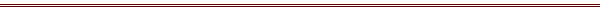 October 16, 2023Dear Whom it May Concern:The Lewis County Veterans Advisory Board has openings on the board as members and/or alternates.  Applicants should be aware that only Lewis County residents may be considered for this position.  The current openings requires membership in a nationally recognized veteran’s service organization such as the VFW or American Legion, although veterans not affiliated with a service organization may apply and be considered for future vacancies.  You will find the application for the Lewis County Veterans Advisory Board on the reverse side of this letter.Each applicant must have an Honorable Discharge and attach a copy of their DD214 to the application to be considered. Applicants will also be subject to a background check and an interview prior to recommendation to the Board of County Commissioners to sit on the advisory board.Applications must be post marked or delivered to Heidi Palmer at the Public Health Department 3rd floor, 360 NW North St., Chehalis,WA 98532. Office hours are Monday – Friday 8 AM – 4:30 PM.If you have any questions regarding the nomination process please contact:Heidi PalmerLewis County Public Health & Social Services360-740-1417360 NW North StreetChehalis, WA 98532          LEWIS COUNTY COMMISSIONERSI am seeking appointment to the Veterans Advisory Board for .Name:  _______________________________________________________________________Address:  _____________________________________________________________________Phone:  _______________________  Service Organization: _____________________________Why do you want to serve on the Veterans Advisory Board?  ________________________________________________________________________________________________________________________________________________________________________________________________________________________________________________________________________________________________________________________What skills, service background, or volunteer experience will you bring the Board?  __________________________________________________________________________________________________________________________________________________________________________________________________________________________________________□  I have attached a copy of my DD214 Honorable Discharge and I understand that a background check is required before submission to the Lewis County board of County Commissions._______________________________________  _______________________Signature							          Date□ I am endorsed by or member of the following Service Organization:______________________________________________________________________________Name of Service Organization______________________________________________________________________________Recommendations______________________________________________________________________________Signature of Organization Quartermaster/Adjutant			DateSend Application with DD214 to:  LCHD/Heidi Palmer 360 NW North St, Chehalis,  WA  98532 